A Revúcej első szlovák gimnáziumaNem túlságosan kiemelkedő műemlék a Muránska utcában. Revúca 18 volt a Evangélikus Gimnázium székhelye a 19. század második felében, amely az első teljes szlovák középiskola volt a történelemben. A gimnáziumot 1862-ben alapították az erős magyar nyomás alatt, szigorú nemzeti szellemében. Jelentős szlovák tudósok voltak, mint például Štefan Marko Daxner, Jan Francisci és Jan Botto. Mivel a gimnázium tevékenysége ellenállt az akkori magyar mítoszok magyarosítási törekvéseinek, 1874-ben bezárták. Ma az épületben a múzeum kiállítási szentelt a történelem, az első szlovák gimnázium és magánszemélyek, akik tanítják az iskolában, hanem a kitettség közelít a város történetét, és a kiválasztott Revúca Revúcka bennszülöttek. Minden rangos figura esetében megemlíthető Rudolf Viesta tábornok, a lázadó hadsereg parancsnoka az SNP alatt. A múzeum külső részében egy S. Ornisa és B. Zocha bőnözői parkja van. A Revúcej Turisztikai Információs Központ az első szlovák gimnázium épülete is.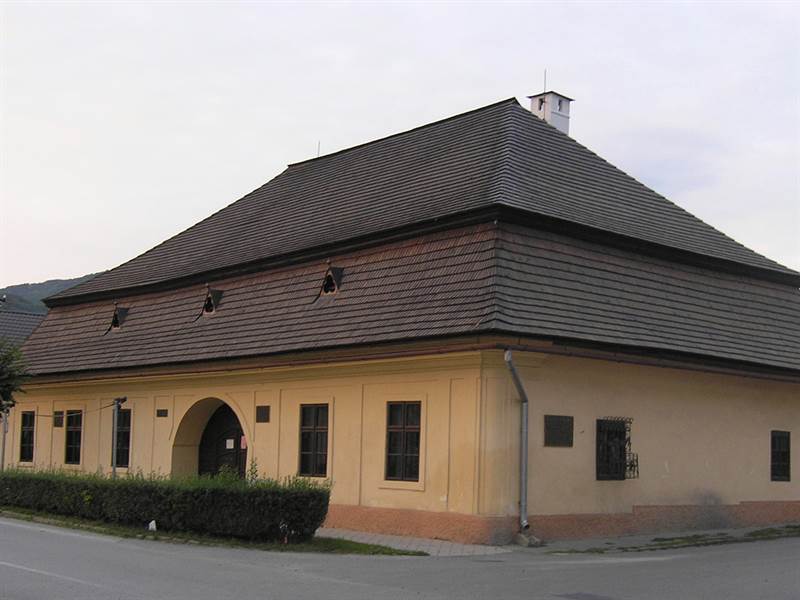 